1– به کمک گونیا دو خط عمود قرمز، بر خط سیاه زیر رسم کنید، سپس توضیح دهید دو خط قرمز نسبت بهم چه حالتی دارند.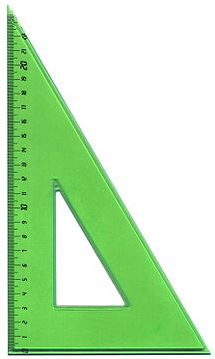  می دانیم که دو خط عمود بر یک خط، با هم موازی هستند.پس دو خط قرمز رنگ با هم موازی هستند.2- در شکل زیر چند زاویه ی راست وجود دارد؟ آن ها را مشخّص کنید.به کمک گونیا زاویه های راست موجود در شکل زیر را مشخّص می کنیم.5 زاویه ی راست در شکل وجود دارد.3- جاهای خالی را پر کنید.الف) در هر متوازی الاضلاع ضلع های رو به رو با هم موازی و مساوی هستند.ب) هر ذوزنقه فقط دو ضلع موازی دارد.پ) در هر لوزی زاویه های رو به رو باهم برابر هستند .ت) هر مربّع 4 ضلع و 4 زاویه ی برابر دارد.4- مقدار زاویه های خواسته شده را پیدا کنید.5- باغچه ای به شکل مثلّث قائم الزّاویه داریم که اندازه ی اضلاع قائمه ی آن 2 و 3 متر است. اگر بخواهیم این باغچه را با سنگ های مربّع شکل به طول ضلع 10 سانتی متر بپوشانیم، چند سنگ مربّعی برای این کار لازم است؟( می دانیم که هر 1 متر = 100 سانتی متر استو هر 1 متر مربّع = 10000 سانتی متر مربّع است)6- مساحت شکل های زیر را پیدا کنید.7- در شکل های زیر مقدار ضلع ها و زاویه های خواسته شده را پیدا کنید.8- مساحت قسمت رنگی را در شکل زیر به دست آورید.موفّق باشید. 